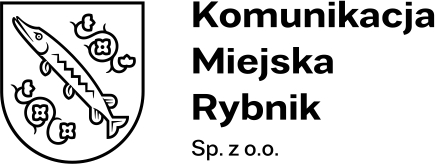 Załącznik nr 1 – Formularz oferty.Nr postępowania: KMR/PU/42/2023………………………., dnia …….……………. r.Formularz oferty 
Dane dotyczące Wykonawcy lub każdego z Wykonawców wspólnie ubiegających się o udzielenie zamówienie.(wypełnić tabelę tyle razy, ile to konieczne)(**niepotrzebne skreślić)Odbiór zamkniętych i zabezpieczonych pakietów z gotówką 
z kas Zamawiającego.
Oferta Wykonawcy.W odpowiedzi na ogłoszenie o zamówieniu sektorowym, którego przedmiotem jest: „Odbiór zamkniętych i zabezpieczonych pakietów z gotówką z kas Zamawiającego.”, znak sprawy KMR/PU/42/2023:Oferujemy wykonanie przedmiotu zamówienia w pełnym rzeczowym zakresie objętym specyfikacją warunków zamówienia (dalej SWZ) za CENĘ obliczoną poniżej:  Uwaga! Kolumny 7 i 8 tabeli nie uzupełnia Wykonawca, który na podstawie odrębnych przepisów nie jest zobowiązany do uiszczenia podatku od towarów i usług (VAT) w Polsce.Wybór naszej oferty ……………………………. (należy wpisać: będzie / nie będzie)  prowadzić do powstania u Zamawiającego obowiązku podatkowego.Wskazujemy nazwę (rodzaj) towaru lub usługi, których dostawa lub świadczenie będzie prowadzić do jego powstania oraz wskazujemy ich wartość bez kwoty podatku ………………………………… (należy wskazać, jeśli dotyczy)  Oświadczamy, że ……………………………. (należy wpisać: jesteśmy / nie jesteśmy)  czynnym podatnikiem podatku od towarów i usług VAT,Oświadczamy, że wyrażamy zgodę na dokonywanie przez Zamawiającego płatności w systemie podzielonej płatności tzw. split payment. Podzielona płatność tzw. split payment jest stosowana wyłącznie przy płatnościach bezgotówkowych, realizowanych za pośrednictwem polecenia przelewu lub polecenia zapłaty dla czynnych podatników VAT. Mechanizm podzielonej płatności nie będzie wykorzystywany do zapłaty za czynności lub zdarzenia pozostające poza zakresem VAT a także za świadczenia zwolnione z VAT, opodatkowane stawką 0% lub objęte odwrotnym obciążeniem.Akceptujemy warunki płatności określone przez Zamawiającego w SWZ.Oświadczamy, że oferowany przedmiot zamówienia spełnia wymagania określone w SWZ.Oświadczamy, że zapoznaliśmy się z SWZ i nie wnosimy do niej zastrzeżeń oraz zdobyliśmy konieczne informacje do przygotowania oferty.Oświadczamy, że projektowane postanowienia umowy opisane w załączniku 
nr 2 do SWZ zostały przez nas zaakceptowane. Zobowiązujemy się, w przypadku wyboru naszej oferty, do zawarcia umowy na określonych w projektowanych postanowieniach umowy warunkach, w miejscu i terminie wyznaczonym przez Zamawiającego.Oświadczamy, że jesteśmy związani ofertą przez okres wskazany w SWZ.Oświadczamy, że:zamówienie zostanie zrealizowane w całości przez Wykonawcę***zamierzamy powierzyć podwykonawcom następujące części przedmiotu zamówienia***............................................................................................................................................................................................................(***niepotrzebne skreślić lub wymienić zakres rzeczowy zamówienia) W przypadku, gdy Wykonawca nie wskaże części zamówienia, którą powierzy podwykonawcy i jeżeli nic innego z oferty nie wynika przyjmuje się, że realizuje zamówienie samodzielnie.Oświadczamy, że wypełniliśmy obowiązki informacyjne przewidziane w art. 13 lub art. 14 RODO wobec osób fizycznych, od których dane osobowe bezpośrednio lub pośrednio pozyskaliśmy w celu ubiegania się o udzielenie zamówienia w niniejszym postępowaniu.Osobą upoważnioną do kontaktów w trakcie realizacji zamówienia będzie:Imię i nazwisko:…………….……………… tel.:………………………...e-mail: ……………………………………………………………………...Załącznikami do niniejszej oferty są następujące dokumenty (wymienić jakie)……………………………………………………………………….……………………………………………………………………….……………………………………………………………………….(podpisać kwalifikowanym podpisem elektronicznym lub podpisem zaufanym lub elektronicznym podpisem osobistym)Pełna nazwa Wykonawcy Adres WykonawcyNIPAdres e-mailDane Wykonawcy lub Pełnomocnika Wykonawcy do korespondencji z Zamawiającym w związku ze złożoną ofertą  Dane Wykonawcy lub Pełnomocnika Wykonawcy do korespondencji z Zamawiającym w związku ze złożoną ofertą  Adres korespondencyjny pod który Zamawiający może kierować korespondencję do Wykonawcy Adres e-mailImię i Nazwisko osoby/ osób upoważnionych do kontaktów z zamawiającym RODZAJ WYKONAWCYMikroprzedsiębiorstwoMałe przedsiębiorstwo Średnie przedsiębiorstwoJednoosobowa działalność gospodarczaOsoba fizyczna nieprowadząca działalności gospodarczejInny rodzajLp.Oferowany przedmiot zamówieniaCena jednostkowa netto [zł/szt.]Planowana ilość odbiorówŁączna wartość netto [zł]
(kol. 4 x 5)Stawka podatku [%]Łączna wartość brutto [zł](kol 4 x 5 + podatek VAT)kol. 1kol. 3kol. 4kol. 5kol. 6kol. 7kol. 81odbiór zamkniętego i zabezpieczonego pakietu z gotówką oraz odbiór gotówki z biletomatu400